Publicado en Barcelona el 10/05/2021 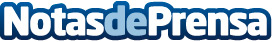 AleaSoft: Las renovables hunden los precios durante el fin de semana en varios mercados eléctricos europeosDurante la primera semana de mayo se alcanzaron precios altos en los mercados eléctricos europeos, siguiendo la tendencia provocada por el aumento de los precios del CO2 y el gas en las últimas semanas. Sin embargo, la alta producción renovable provocó un importante descenso de los precios durante el fin de semana, con valores negativos en algunas horas en varios mercados. Los futuros de electricidad aumentaron y se volvieron a registrar récords en los mercados de CO2, gas y BrentDatos de contacto:Alejandro Delgado900 10 21 61Nota de prensa publicada en: https://www.notasdeprensa.es/aleasoft-las-renovables-hunden-los-precios Categorias: Internacional Nacional Sector Energético http://www.notasdeprensa.es